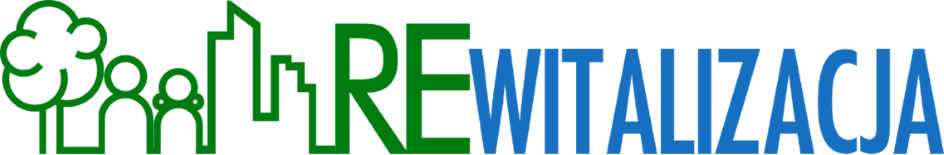 REGULAMIN WEBINARIUM
Organizowanego przez Zespół do spraw rewitalizacji powołany
w UMWSL w Katowicach.Organizator Województwo Śląskie, Zespół do spraw rewitalizacji.TematykaOrganizator przeprowadza webinaria w zakresie szczegółowo opisanym w wydarzeniach zamieszczonych na stronie rpo.slaskie.pl (zakładka: „Weź udział w szkoleniach i konferencjach” oraz „Projekt "Śląskie Programy Rewitalizacji"). Webinaria są skierowane do przedstawicieli gmin województwa śląskiego, które zadeklarowały przystąpienie do projektu „ŚLĄSKIE PROGRAMY REWITALIZACJI-SZKOLENIA” finansowanego ze środków Programu Operacyjnego Pomoc Techniczna 2014-2020. Zgłoszenie uczestnictwaZgłoszenie uczestnictwa należy przesłać za pośrednictwem formularza zgłoszeniowego dostępnego na stronie https://rpo.slaskie.pl (zakładka: „Weź udział w szkoleniach i konferencjach”) w ogłoszeniu o webinarium lub przesłanego mailowo linka do formularza. Dopuszcza się przesłanie zgłoszenia uczestnictwa innym sposobem np. mailem.  Rejestracja uczestnika bez wypełnienia formularza zgłoszeniowego jest dopuszczona za zgodą Organizatora po wygaśnięciu linku rejestracyjnego.Odwołanie i zmiana terminu webinariumOrganizator zastrzega sobie możliwość odwołania lub zmiany terminów webinariów. OpłatyUdział w webinariach jest bezpłatny.
Webinaria współfinansowane są z Unii Europejskiej ze środków Programu Operacyjnego Pomoc Techniczna 2014-2020 w ramach projektu Śląskie Programy Rewitalizacji – szkolenia.Ochrona własności intelektualnejOrganizator posiada prawa autorskie majątkowe do materiałów edukacyjnych powstałych 
i wykorzystywanych w trakcie webinarium. Uczestnicy zobowiązują się do wykorzystywania wszystkich prezentowanych na szkoleniu materiałów wyłącznie w zakresie własnego użytku, jednocześnie zabrania się używania ich w celach komercyjnych.Ochrona danych osobowychDane osobowe uczestników webinariów są przetwarzane zgodnie z klauzulą informacyjną zamieszczoną w formularzu rejestracyjnym, którą zapoznają się i przyjmują do wiadomości wszyscy uczestnicy webinarium. Podanie danych osobowych jest niezbędne do wypełnienia obowiązku prawnego ciążącego na administratorze. Podanie danych jest obowiązkowe, a konsekwencją ich niepodania będzie brak możliwości wzięcia udziału w webinarium finansowanym z ze środków Programu Operacyjnego Pomoc Techniczna 2014-2020 w ramach projektu Śląskie Programy Rewitalizacji - szkolenia. Warunki uczestnictwaUczestnik webinarium zobowiązany jest pod groźbą usunięcia z listy wydarzenia, zalogować się na platformie Clickmeeting Imieniem i Nazwiskiem podanym w procesie rejestracji (warunek konieczny do weryfikacji uczestników i rozliczenia kosztów projektu przez Organizatora).Uczestnicy szkolenia online (zakwalifikowani przez Organizatora) uczestniczący w webinarium wraz z innym uczestnikiem za pomocą jednego sprzętu (np. komputera) i jednego konta dostępowego w Clickmeeting są zobowiązani do zgłoszenia na czacie swojego czynnego uczestnictwa poprzez wpisanie Imienia i Nazwiska podanego w procesie rejestracyjnym. 
W przeciwnym razie nie będą uznani przez Organizatora jako uczestniczący w danym webinarium.Osoby, które chcą uczestniczyć w webinarium, a nie mogą już skorzystać z linku rejestracyjnego (po jego dezaktywacji), mogą wysłać prośbę do Organizatora na adres mailowy: rewitalizacja@slaskie.pl.Podczas szkolenia mikrofony i kamery uczestników powinny być wyłączone.Pytania dotyczące tematu szkolenia można zadawać na czacie, chyba że Prowadzący dopuści inne formy komunikacji.Po zakończonym szkoleniu uczestnik wypełnia ankietę ewaluacyjną online. Link zostanie podany na czacie przez Organizatora.Ważne informacjeZabrania się przekazywać osobom trzecim (osobom niezarejestrowanym) linku do szkolenia.Osoby, które nie otrzymały Informacji zwrotnej od Organizatora o zakwalifikowaniu się na webinarium, nie mogą w nim uczestniczyć.Organizator gwarantuje sobie możliwość doboru grupy uczestników (klasyfikacji) m.in. pod kątem tematyki szkolenia, ilości miejsc, kwalifikowalności kosztów w projekcie, ogólnej dostępności.KontaktEmail: rewitalizacja@slaskie.pl